.Start On VocalBasic Merengue – MontereyBack Walk – 2x Paddle Turn ¼ Left With Hip RollsCross – Side – Touch – Down – Up – Down – Up – With Hip RollsStep Fwd – Turn ¼ Right – Side – Recover Cross – Step R Shimmy – Step L ShimmyTag  After On Wall : 2 And 8Ending Wall : 11Have Fun And Enjoy Dancing……….Contact: hasdiriyadi@ymail.comG.G.W (Bunglon)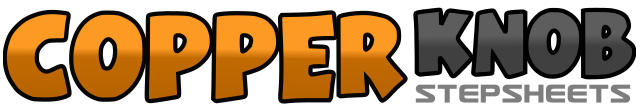 .......Compte:32Mur:4Niveau:Beginner.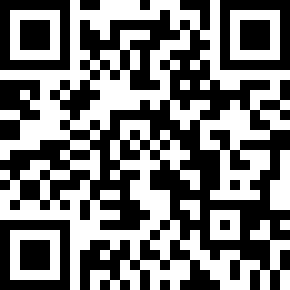 Chorégraphe:HR Adi (INA) - April 2015HR Adi (INA) - April 2015HR Adi (INA) - April 2015HR Adi (INA) - April 2015HR Adi (INA) - April 2015.Musique:Bunglon By 3 SancaBunglon By 3 SancaBunglon By 3 SancaBunglon By 3 SancaBunglon By 3 Sanca........1-2-3-4Step R to R side, step L next to R, step R to R side, step L next to R5-6Point R to R side turn ¼ right, step R next to L7-8Point L to L side, step L next to R1-2-3-4Step back R-L-R, recover L5-6Step fwd R turn 1/8 left weight onto L7-8Step fwd R turn 1/8 left weight onto L1-2-3-4Cross R over L, step L to L side, touch R diagonal, down LF5-6-7-8Weight onto L, step up, down, up , down1-2-3-4Step fwd R, turn ¼ right step L to L side, recover R, cross L over R5-6Step R to R side (Shimmy shoulders over 2 count)7-8Step L to L side (Shimmy shoulders over 2 count)1-2Step R to R side (Shimmy shoulders over 2 count)3-4Step L to L side (Shimmy shoulders over 2 count)1-2-3Step fwd R, turn ¼ right step L to L side, turn ¼ right step fwd R4-5Step fwd L, step fwd R